                                                                                                                Пресс-релиз Орловские семьи стали активнее оформлять ежемесячную выплату из средств материнского (семейного) капитала (МСК)В Орловской области, по состоянию на 1 января 2021 года, ежемесячную выплату из средств материнского (семейного) капитала получают уже более 1500 семей.  Размер данной ежемесячной выплаты для обратившихся за ней в 2020 году составлял 10316 рублей (величина прожиточного минимума для детей, установленная в Орловской области за II квартал 2019 года). Для обратившихся за выплатой впервые в 2021 году или в случае продления прошлых заявлений (по достижению ребенком 1 года или 2 лет) размер ежемесячной выплаты составит 10851 рубль (величина прожиточного минимума для детей, установленная в Орловской области за II квартал 2020 года).Если ежемесячная выплата ранее не оформлялась, то обратиться за ее установлением можно, подав электронное заявление на Едином портале государственных услуг (www.gosuslugi.ru) или в Личном кабинете на сайте ПФР (https://es.pfrf.ru/#services-f), а также по предварительной записи в клиентские службы территориальных органов ПФР и МФЦ. Напомним, что с 1 января 2021 года размер материнского капитала или оставшаяся его часть были проиндексированы на 3,7%. Государственное учреждение –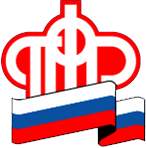 Отделение Пенсионного фонда РФ по Орловской области       302026, г. Орел, ул. Комсомольская, 108, телефон: (486-2) 72-92-41, факс 72-92-07